VORNAME NACHNAME Geschäftsleiter mit umfassender Online-Erfahrung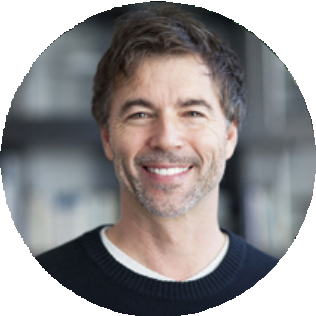 BERUFSERFAHRUNGENMusterpositionEtwas, Ort | Februar 2016 - April 2019 |Kundenmanagement: Entwicklung und Betreuung des Kun- denstamms, Budget- und RessourcenplanungProjektmanagement: Entwicklung und Umsetzung von Projek- ten für die PR-AbteilungContentmanagement: Verfassen von Pressmitteilungen, sowie Übersetzungen von deutschen Medienmitteilungen, Erarbeiten von PitchpräsentationenMedia Betreuung: Entwicklung und Umsetzung von Konzepten für Medienevents, Präsentation der neuen Kollektionen für die MedienMedia Events: Präsentation der neuen Kollektionen in drei Sprachen während BaselworldPERSÖNLICHES     +41 78 888 88 88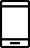 Irgendwostrasse 12, 8000 Zürich     vorname.name@mail.com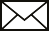 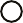 SPRACHKENNTNISSEDeutsch (Muttersprache) Französich (C1) Englisch (B2)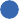 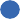 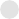 KENNTNISSE EDVMS Excel MS WordsMS Powerpoint Google AdWords Google Analitics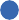 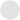 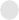 FACHGEBIETEFirebug Lite Onpage-SEO Management Tools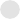 MusterpositionEtwas, Ort | September 2015 – Januar 2016 |Kundenmanagement: Betreuung des Kundenstamms, Bud- get- und Ressourcenplanung, Vorbereitung von Kundenmeet- ings und PräsentationenProjektmanagement: Entwicklung und Umsetzung von Pro- jekten im ATL/BTL-Bereich (Print/Plakat/PoS und Promotionen), enge Zusammenarbeit mit den agenturinternen Abteilungen (Produktion, Art Buying, Buchhaltung), Realisation inklusive Produktionskoordination, -überwachung und QualitätskontrolleMusterpositionSomething, Thun | Januar 2014 – September 2015 |Kundenmanagement: Entwicklung und Betreuung des Kun- denstamms, Budget- und RessourcenplanungProjektmanagement: Entwicklung und Umsetzung von Projek- ten für die Marcom- und PR-AbteilungenTeammanagement: Leitung der PR-AbteilungMedia Events: Entwicklung und Umsetzung von Konzepten für Medienevents, Präsentation der neuen KollektionenMarCom: Trendanalysen im Lifestyle BereichMusterpositionIrgendwo, Berlin | Februar 2012 – Juni 2012 |Mitarbeit bei der Verbesserung der Sichtbarkeit der Website von Groupon in Internetsuchmaschinen anhand von verschie- denen Tools (Stichwortoptimierung, Backlinks, etc.)Akquisition von neuen GeschäftspartnernAkquisitionMusterpositionSomething, Thun | Januar 2014 – September 2015 |Kundenmanagement: Entwicklung und Betreuung des Kun- denstamms, Budget- und RessourcenplanungProjektmanagement: Entwicklung und Umsetzung von Projek- ten für die Marcom- und PR-AbteilungenTeammanagement: Leitung der PR-AbteilungMusterpositionIrgendwo, Berlin | Februar 2012 – Juni 2012 |Mitarbeit bei der Verbesserung der Sichtbarkeit der Website von Groupon in Internetsuchmaschinen anhand von verschie- denen Tools (Stichwortoptimierung, Backlinks, etc.)Akquisition von neuen GeschäftspartnernAkquisitionAUSBILDUNGMaster in EtwasEuropean Business & Organization and Human Resource Management2009 – 2011Universität Bern, Abschlussnote: 5.5Diplomarbeit in Marketing: « Lorem Ipsum » (Note: 5.25)AUSZEICHNUNGENTitel der Auszeichnung 2009 – 2011Optionaler Kurzer Text, der die Auszeichnung beschreibt.Titel der Auszeichnung 2008 – 2009Optionaler Kurzer Text, der die Auszeichnung beschreibt.ZERTIFIKATETitel des Zertifikats April 2019Optionaler Kurzer Text, der die Auszeichnung beschreibt.Titel des Zertifikats Januar 2010Optionaler Kurzer Text, der die Auszeichnung beschreibt.PERSÖNLICHE INTERESSENBachelor in EtwasEuropean Business & Organization and Human Resource Management2004 – 2008Universität Bern, Abschlussnote: 5.5Bachelorarbeit in etwas (Note: 5.25)Photographie Bergsteigen Kino und Filme Video Games Ju-JitsuMatura in Etwas1999 – 2003Gymnasium in Bern